Сесюнина Лариса ГеннадьевнаУчитель начальных классов МАОУ «Гимназия № 17» г. ПермиРешение нестандартных задач как элемент формирования финансовой грамотности.В связи и ускорением процесса глобализации и появления спектра новых сложных финансовых продуктов и услуг перед людьми ставят весьма сложные задачи, к решению которых они оказываются  неподготовленными. Элементарные понятия и финансовую грамотность можно прививать уже на этапе обучения ребенка в начальной школе, тем самым развивая у него способность принимать обоснованные решения о тратах и сбережениях, планировать свои покупки, делать выбор путём решения простых задач.Так элементы финансовой  грамотности все чаще можно встретить на страницах учебника математики в начальной школе. По мере освоения математических знаний и умений вводятся задачи и задания про деньги и их функционирование в жизни человека. Это может рассматриваться  и как пропедевтика отдельного курса/предмета,  и как элемент математического обучения решению нестандартных задач. Зная историю появления денег и умение разбираться в купюрах и монетах, ученикам могут быть предложены задания повышенного уровня сложности. Нестандартные задачи развивают нестандартное мышление. Участие детей в олимпиадах предполагает решение таких задач с полным пояснением своих действий. Кроме того, существуют олимпиады по финансовой грамотности, в которые включаются  финансовые задачи. Составляя и предлагая детям олимпиады по финансовой грамотности нужно обязательно помнить, что в ней должны присутствовать и простые задачи, которые должны выполнить все ученики и вдохновиться на дальнейшую работу. Рассмотрим такие типы задач.Первый тип задач – вычленение лишнего. Найдите одно лишнее слово, которое имеет другой смысл. Дайте общее название оставшимся словам:1) Йена, цент, доллар, евро (цент – лишний, все остальное – валюта)2) Златник, серебряник, грош, пушнина (пушнина – лишнее, все остальное – монеты)3) Банкноты, купюры, бумажные деньги, монеты (монеты – лишнее, все остальное – слова синонимы, обозначающие бумажные деньги)4) Гурт, реверс, аверс, эмблема (эмблема – лишнее, все остальное – связаны со сторонами  монеты) Второй тип задач – определение последовательности.Определи верную последовательность появления различных денег в истории развития человечества;1) Бумажные деньги, монеты, безналичные деньги2) Монеты, бумажные деньги, безналичные деньги3) Безналичные  деньги, монеты, бумажные деньги4) Бумажные деньги, безналичные деньги, монеты(ответ: 2)Таким образом, мы видим, что и в курсе финансовой грамотности для начальной школы, и в курсе окружающего мира, и в курсе математики важными и главными понятиями по финансовой грамотности являются: монеты и купюры России и других стран и история их появления.Третий тип задач -  установление порядка.Расставьте в порядке возрастания: 1 евро, 1 цент, 70 центов, 1 евро 70 центов, 300 центов,  2 евро (1 евро = 100 центов)1) 1 евро, 1 цент, 70 центов, 1 евро 70 центов, 300 центов, 2 евро2) 1 цент, 70 центов, 300 центов, 1 евро, 1 евро 70 центов, 2 евро3) 1 цент, 70 центов, 1 евро,  1 евро 70 центов, 2  евро, 300 центов4) 300 центов, 2 евро, 1 евро 70 центов, 1 евро, 70 центов, 1 цент(ответ 2)Путем несложных математических расчетов дети находят правильный порядок.Четвертый тип задач – схематическое моделированиеСаша заметил, что если цену конструктора уменьшить в 4 раза, то получится цена альбома. Альбом в 2 раза дороже тетради. Готовальня в 8 раз дороже тетради. Хватит ли Саше денег, которые он взял на покупку конструктора для покупки готовальни?Такие задачи решаются только схематическим моделированием и не предполагают никаких вычислений. 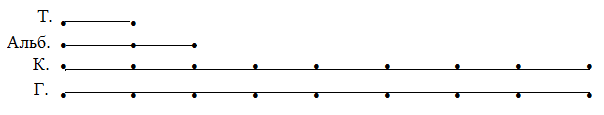  (ответ: стоимость готовальни равна стоимости конструктора, следовательно денег хватит)Пятый тип задач – логические.Даша, Маша и лена имеют по одной купюре 50 руб., 100 руб. и 500 руб. Какую купюру имеет каждая из девочек, если у Маши нет купюр достоинством 100 руб. и 500 руб., а у Даши нет купюры достоинством 100 руб.?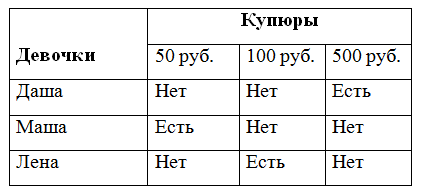 (ответ:  у Даши -  100 руб.,  у Маши – 500 руб., у Лены – 50 руб.)Шестой вид задач – определение фальшивой монеты.Из трех одинаковых с виду монет одна фальшивая. Она немного легче, чем настоящая монета. Можно ли найти ее, взвесив один раз две  монеты на чашечных весах без гирь?(ответ: да, можно. Положим две монеты на чаши весов. Если весы будут в равновесии, то эти монеты настоящие, а третья – фальшивая. Если весы в неравновесии, то фальшивая та монета, которая легче.) Такие задачи можно усложнять.Из 9 одинаковых с виду монет одна фальшивая. Она немного легче, чем настоящая монета. Как найти ее двумя взвешиваниями  на чашечных весах без гирь? Сколько взвешиваний понадобится для поиска фальшивой монеты среди 12 монет?( ответ: разделить монеты на три группы по 3 монеты. Найти группу с фальшивой монетой путем первого взвешивания двух групп. Далее рассуждение идет подобно рассуждению в предыдущей задаче.Рассмотрим решение с 12 монетами. Первое взвешивание 6 монет и 6 монет – найдем группу с фальшивой монетой. Далее группу с фальшивой монетой делим на группы по 3 монеты и взвешиваем. Далее рассуждение идет подобно рассуждению в задаче про три монеты.  Ответ: 3 взвешивания).Седьмой тип задач -  деление клада.Два кладоискателя  хотят разделить найденные монеты и драгоценные камни между собой так, чтобы никто не чувствовал себя обиженным при разделе. Каким образом разделить находку?(ответ: один из кладоискателей делит клад на две равные, по его мнению, части. Другой выбирает ту часть, которая ему нравится. Оба довольны.) А если клад надо разделить на троих кладоискателей, как это сделать?Усложнение таких задач позволяет выработать алгоритм деления клада.(ответ: первый человек делит клад на три, по его мнению, равные кучки и отходит. Второй указывает,  по его мнению, на меньшую из трех кучек. Если третий соглашается со вторым, то наименьшая куча отдается первому - он делил.   Далее действуют как в предыдущей задаче. Если третий не соглашается со вторым, то  он и забирает эту кучу. Второй забирает понравившуюся ему кучу, а первому достается та куча, которая осталась.)Восьмой тип задач – с монетами.У кассира  200 рублей монетами по 5 руб. и по 2 руб. Всего 70 монет. Сколько у кассира монет по 5 руб. и сколько по 2 руб.?(ответ: такую задачу можно решить по действиям с пояснениями.1)5 * 70 = 350 (руб.) – если считать, что все монеты по 5 руб.2)350 – 200 = 150 (руб.) – на столько больнее, чем дано.3)5 – 2 = 3 (руб.) – на столько 5 руб. больше 2 руб.4)150 : 3 = 50 ( м.) – по  2 рубля5)70 – 50 = 20 ( м.) – по 5 рублей )Девятый тип задач – задачи на стоимость.В магазине проходит рекламная акция: покупая 2 пачки печенья, 3-ю пачку покупатель получает в подарок. Пачка печенья стоит 30 рублей. Какое наибольшее количество пачек получит покупатель, имея 420 рублей? (ответ:  такую задачу можно решить по действиям с пояснениями.1)420 : 30 = 14 ( п.) – можно купить без акции2)14 : 2 = 7 (п.) – можно получить дополнительно по акции3) 14 + 7 = 21 (п.) – получит покупатель.)После покупки 11 альбомов у школьника останется 500 руб. а на покупку  15 альбомов ему не хватает 700 руб. Сколько денег у школьника?(ответ: 1) 15 – 11 = 4 (альб.) – разница между количеством альбомовТ.к. при покупке 11 альбомов остается 500 руб. а для покупки 15 альбомов не хватает 700 руб., то 4 альбома будут стоить:2)500 + 700 = 1200 ( руб.) – стоят 4 альбома3)1200 : 4 = 300  (руб.) – стоит 1 альбом4) 300 * 11 + 500 = 3800 (руб.) – у школьника)Десятый тип задач – на оптимальную стоимость (как выгоднее) – работа с текстовыми задачами; планирование хода решения задачи; решение задач арифметическим способом.Ире нужно купить 6 карандашей и 3 ручки. Набор из 4-х карандашей и 1-ой ручки стоит 80 рублей, а из 3-х карандашей и 3-х ручек 130 рублей. Как лучше Ире распорядиться  своими деньгами, если у неё 300 рублей? (ответ: 1)80 * 2 = 160 (руб.) – стоит два первых наборов (8 карандашей и 2 ручки)2)130 * 2 = 260 (руб.) – стоимость двух  вторых наборов (6 карандашей и 6 ручек)3)80 + 130 = 210 (руб.) – стоимость первого и второго набора (7 карандашей и 4 ручки)4)160 <  210 < 260 – выгоднее купить два первых набора)Игрушка «Робот- трансформер» стоит в ближайшем магазине 1900 рублей и 1740 рублей в магазине, до которого нужно добираться транспортом. При какой максимальной стоимости проезда теряется смысл ехать за более дешёвой игрушкой?(ответ: 1) 1900 – 1740 = 160 (руб.) – на столько стоимость меньше в магазине, до которого надо ехать на транспорте2)160 : 2 = 80 (руб.) -  т.к. нужно затратить  деньги на проезд в обе стороны, то проезд в одну сторону должен быть не более 80 рублей.)Вопрос  формирования у обучающихся основ финансовой грамотности является на сегодняшний день особо актуальным. И если, работая над нестандартными задачами ставить целью формирование взрослого человека, способного адекватно оценивать финансовые ситуации, то начало этому процессу должно быть положено как можно раньше. Начальная школа может стать первой ступенью в формировании этого правильного отношения. Дети – наше будущее, и мы должны дать им основы финансовой грамотности, чтобы завтра им было легче вступить во взрослую жизнь, а для кого-то - определиться с выбором будущей профессии.Быть финансово грамотным сегодня не только важно, но и престижно. Ведь правильное распоряжение финансами — верный ключ к богатству и успеху!